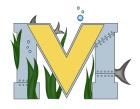 			FINAL PROJECT PROPOSALNames: Spencer Maillet, and Justin murphy Project: trebuchetPart A:  Project Ideas & Objectives: to base the trebuchet off the wood model in the class room, and to build the new one out of steel.Part B:  Electronic Resources: researching designs and using a helpful trebuchet simulator to help us to. www.virtualtrebuchet.com/Part C:  Materials, Design: material is fairly simple mostly going to be made out of steel and some other features may be added like wheels or possibly could come apart, these factors were not decided yet. 